ЗАКОНКРАСНОДАРСКОГО КРАЯО МЕРАХ ПО ПРОФИЛАКТИКЕ БЕЗНАДЗОРНОСТИ И ПРАВОНАРУШЕНИЙНЕСОВЕРШЕННОЛЕТНИХ В КРАСНОДАРСКОМ КРАЕПринятЗаконодательным Собранием Краснодарского края16 июля 2008 годаСтатья 1. Цель настоящего ЗаконаЦелью настоящего Закона является создание правовой основы для защиты жизни и здоровья несовершеннолетних, их защиты от факторов, негативно влияющих на физическое, интеллектуальное, психическое, духовное и нравственное развитие, профилактики безнадзорности и правонарушений несовершеннолетних на территории Краснодарского края в соответствии с Конституцией Российской Федерации, федеральным законодательством и общепризнанными нормами международного права.(в ред. Закона Краснодарского края от 29.12.2009 N 1893-КЗ)Статья 2. Понятия, используемые в рамках настоящего ЗаконаДля целей настоящего Закона используются следующие понятия:несовершеннолетний - лицо, не достигшее возраста восемнадцати лет;содержание несовершеннолетнего - материальное обеспечение несовершеннолетнего, порядок и форма предоставления которого определяются родителями (лицами, их заменяющими) самостоятельно, а также обеспечение родителями (лицами, их заменяющими) оптимальных санитарных, гигиенических требований при решении вопросов питания несовершеннолетнего, обустройства мест, предназначенных для сна и отдыха несовершеннолетнего, выполнения им учебных заданий;(в ред. Закона Краснодарского края от 29.12.2009 N 1893-КЗ)безнадзорный несовершеннолетний - несовершеннолетний, контроль за поведением которого отсутствует вследствие неисполнения или ненадлежащего исполнения обязанностей по его воспитанию, обучению и (или) содержанию со стороны родителей (лиц, их заменяющих) либо должностных лиц;(в ред. Закона Краснодарского края от 29.12.2009 N 1893-КЗ)беспризорный несовершеннолетний - безнадзорный несовершеннолетний, не имеющий места жительства и (или) места пребывания;несовершеннолетний, находящийся в социально опасном положении, - несовершеннолетний, который вследствие безнадзорности или беспризорности находится в обстановке, представляющей опасность для его жизни или здоровья либо не отвечающей требованиям к его воспитанию или содержанию, либо совершает правонарушение или антиобщественные действия;семья, находящаяся в социально опасном положении, - семья, имеющая детей, находящихся в социально опасном положении, а также семья, где родители (лица, их заменяющие) несовершеннолетних не исполняют своих обязанностей по их воспитанию, обучению и (или) содержанию и (или) отрицательно влияют на их поведение либо жестоко обращаются с ними;(в ред. Закона Краснодарского края от 29.12.2009 N 1893-КЗ)органы, осуществляющие профилактику безнадзорности и правонарушений несовершеннолетних, - комиссии по делам несовершеннолетних и защите их прав, органы управления социальной защитой населения, органы государственной власти Краснодарского края, осуществляющие государственное управление в сфере образования, и органы местного самоуправления муниципальных районов, муниципальных округов, городских округов, осуществляющие управление в сфере образования (далее - органы, осуществляющие управление в сфере образования), органы опеки и попечительства, органы по делам молодежи, органы управления здравоохранением, органы государственной службы занятости, органы внутренних дел (полиция), органы управления культурой, досугом, спортом и туризмом, другие органы, осуществляющие (в соответствии с их компетенцией) меры по профилактике безнадзорности и правонарушений несовершеннолетних в порядке, установленном законодательством Российской Федерации и законодательством Краснодарского края;(в ред. Законов Краснодарского края от 29.12.2009 N 1893-КЗ, от 03.02.2012 N 2425-КЗ, от 30.12.2013 N 2865-КЗ, от 08.05.2014 N 2954-КЗ, от 03.03.2017 N 3573-КЗ, от 06.07.2022 N 4715-КЗ)учреждения, осуществляющие профилактику безнадзорности и правонарушений несовершеннолетних, - организации социального обслуживания - специализированные учреждения для несовершеннолетних, нуждающихся в социальной реабилитации (социально-реабилитационные центры для несовершеннолетних, социальные приюты для детей и подростков, центры помощи детям, оставшимся без попечения родителей); общеобразовательные организации, профессиональные образовательные организации, специальные учебно-воспитательные учреждения открытого и закрытого типа и другие организации, осуществляющие образовательную деятельность в соответствии с уставами указанных организаций и учреждений; организации для детей-сирот и детей, оставшихся без попечения родителей; социально-реабилитационные центры для подростков и молодежи, центры социально-психологической помощи, центры профессиональной ориентации и трудоустройства молодежи, молодежные клубы и иные учреждения органов по делам молодежи; медицинские организации государственной системы здравоохранения и муниципальной системы здравоохранения (далее - медицинские организации), учреждения государственной службы занятости населения, центры временного содержания несовершеннолетних правонарушителей; учреждения культуры, досуга, спорта и туризма; учреждения уголовно-исполнительной системы (следственные изоляторы, воспитательные колонии и уголовно-исполнительные инспекции), другие государственные или муниципальные учреждения, осуществляющие (в соответствии с их компетенцией) меры по профилактике безнадзорности и правонарушений несовершеннолетних в порядке, установленном законодательством Российской Федерации и законодательством Краснодарского края;(в ред. Законов Краснодарского края от 30.12.2013 N 2865-КЗ, от 08.05.2014 N 2954-КЗ, от 06.02.2015 N 3117-КЗ)индивидуальная профилактическая работа - деятельность по своевременному выявлению несовершеннолетних и семей, находящихся в социально опасном положении, а также по их социально-педагогической реабилитации и (или) предупреждению совершения ими правонарушений и антиобщественных действий;лица, заменяющие родителей - лица, на которых законодательством Российской Федерации возложены обязанности по воспитанию несовершеннолетних, содействию им в осуществлении самостоятельных действий, направленных на реализацию и защиту их прав и законных интересов, охране несовершеннолетних от злоупотреблений со стороны третьих лиц;(в ред. Закона Краснодарского края от 29.12.2009 N 1893-КЗ)ответственные лица - лица, в должностные обязанности которых входит осуществление мер по воспитанию, обучению и (или) содержанию несовершеннолетних, защита прав и законных интересов несовершеннолетних, а также лица, на которых возложена ответственность за обеспечение безопасности, защиты жизни и здоровья несовершеннолетних при проведении мероприятий, сопровождении несовершеннолетнего (группы несовершеннолетних) и в иных случаях;антиобщественные действия - действия несовершеннолетнего, выражающиеся в систематическом употреблении наркотических средств, психотропных и (или) одурманивающих веществ, алкогольной и спиртосодержащей продукции, занятии проституцией, бродяжничеством или попрошайничеством, а также иные действия, нарушающие права и законные интересы других лиц;(в ред. Закона Краснодарского края от 11.03.2016 N 3338-КЗ)абзац утратил силу. - Закон Краснодарского края от 22.07.2020 N 4333-КЗ;общественные места - места общего пользования, в том числе улицы, парки, скверы, стадионы; автомобильные и железные дороги как в пределах населенного пункта, так и между населенными пунктами; остановки общественного транспорта; территории, на которых осуществляется строительство; места общего пользования в жилых домах; территории, прилегающие к жилым домам и организациям, в том числе детские площадки, спортивные сооружения; территории вокзалов, аэропортов; водоемы и прилегающие к ним территории; объекты (территории, помещения) юридических лиц или граждан, осуществляющих предпринимательскую деятельность без образования юридического лица, которые предназначены для обеспечения доступа к информационно-телекоммуникационной сети "Интернет", а также для реализации услуг в сфере торговли и общественного питания (организации или пункты), для развлечений, досуга, где в установленном законом порядке предусмотрена розничная продажа алкогольной продукции; иные места, определяемые как общественные для целей настоящего Закона;(в ред. Закона Краснодарского края от 27.09.2019 N 4100-КЗ)места, пребывание в которых может причинить вред здоровью несовершеннолетних, их физическому, интеллектуальному, психическому, духовному и нравственному развитию - объекты (территории, помещения) юридических лиц или граждан, осуществляющих предпринимательскую деятельность без образования юридического лица, которые предназначены для реализации товаров только сексуального характера, пивные рестораны, винные бары, пивные бары, рюмочные, другие места, которые предназначены для реализации только алкогольной продукции, а также иные места, определяемые экспертной комиссией Краснодарского края, органами местного самоуправления в Краснодарском крае в порядке, установленном законодательством Российской Федерации и законодательством Краснодарского края;(абзац введен Законом Краснодарского края от 29.12.2009 N 1893-КЗ; в ред. Закона Краснодарского края от 11.03.2016 N 3338-КЗ)ночное время - время с 22 до 6 часов местного времени.(абзац введен Законом Краснодарского края от 27.09.2019 N 4100-КЗ)Статья 3. Меры по содействию физическому, интеллектуальному, психическому, духовному и нравственному развитию детей(в ред. Закона Краснодарского края от 27.09.2019 N 4100-КЗ)1. Органы и учреждения, осуществляющие профилактику безнадзорности и правонарушений несовершеннолетних, принимают меры по профилактике безнадзорности и правонарушений несовершеннолетних, а также оказывают содействие в физическом, интеллектуальном, психическом, духовном и нравственном развитии детей.Граждане и должностные лица, иные органы, учреждения и организации, осуществляющие деятельность на территории Краснодарского края, могут оказывать содействие органам и учреждениям, осуществляющим профилактику безнадзорности и правонарушений несовершеннолетних, а также сообщать о ставших им известными сведениях о безнадзорных, беспризорных, находящихся в социально опасном положении или проживающих в семьях, находящихся в социально опасном положении, а также брошенных, подкинутых или потерянных несовершеннолетних.Участие в деятельности по профилактике безнадзорности и правонарушений несовершеннолетних иных органов, учреждений и организаций, расположенных на территории Краснодарского края, осуществляется в пределах их компетенции в порядке, установленном законодательством Российской Федерации.2. В целях предупреждения причинения вреда здоровью детей, их физическому, интеллектуальному, психическому, духовному и нравственному развитию на территории Краснодарского края не допускается:1) нахождение без сопровождения родителей (лиц, их заменяющих), или лиц, осуществляющих мероприятия с участием детей, в общественных местах:а) несовершеннолетних в возрасте от 7 до 18 лет - в ночное время;б) несовершеннолетних в возрасте до 7 лет - круглосуточно;2) нахождение несовершеннолетних на объектах (на территориях, в помещениях) юридических лиц или граждан, осуществляющих предпринимательскую деятельность без образования юридического лица, которые предназначены для реализации товаров только сексуального характера, в пивных ресторанах, винных барах, пивных барах, рюмочных, в других местах, которые предназначены для реализации только алкогольной продукции, и в иных местах, нахождение в которых может причинить вред здоровью детей, их физическому, интеллектуальному, психическому, духовному и нравственному развитию.3. Исполняя обязанности по воспитанию детей, в целях обеспечения их безопасности, защиты жизни и здоровья, профилактики безнадзорности и правонарушений несовершеннолетних родители (лица, их заменяющие) в соответствии с законодательством Российской Федерации принимают меры:1) по обеспечению соблюдения ограничений, предусмотренных настоящей статьей;2) по недопущению употребления несовершеннолетними наркотических средств, психотропных и (или) одурманивающих веществ, алкогольной и спиртосодержащей продукции, курения табака или потребления никотинсодержащей продукции;(в ред. Закона Краснодарского края от 09.11.2020 N 4355-КЗ)3) по недопущению совершения несовершеннолетними правонарушений и антиобщественных действий.4. Образовательные организации, иные органы и учреждения, осуществляющие профилактику безнадзорности и правонарушений несовершеннолетних, а также мероприятия по образованию, воспитанию, развитию, охране здоровья, социальной защите и социальному обслуживанию несовершеннолетних, содействию их социальной адаптации и социальной реабилитации, при проведении образовательных, культурно-массовых, спортивных, туристических и иных мероприятий с участием детей письменно уполномочивают ответственных лиц на сопровождение несовершеннолетнего (группы несовершеннолетних).Статья 3(1). Уведомление родителей (лиц, их заменяющих), ответственных лиц и (или) органов внутренних дел в случае обнаружения ребенка(в ред. Закона Краснодарского края от 06.11.2018 N 3895-КЗ)В случае обнаружения ребенка в местах, указанных в части 2 статьи 3 настоящего Закона, в нарушение установленных требований должностные лица органов и учреждений системы профилактики безнадзорности и правонарушений несовершеннолетних, а также руководители (работники) юридических лиц, граждане, осуществляющие предпринимательскую деятельность без образования юридического лица, на объектах (на территориях, в помещениях) которых обнаружен ребенок, незамедлительно уведомляют доступными способами связи родителей (лиц, их заменяющих), ответственных лиц и (или) органы внутренних дел.(в ред. Закона Краснодарского края от 27.09.2019 N 4100-КЗ)Статья 3(2). Экспертные комиссии(введена Законом Краснодарского края от 29.12.2009 N 1893-КЗ)1. С учетом культурных и иных местных традиций могут быть определены места, пребывание в которых может причинить вред здоровью несовершеннолетних, их физическому, интеллектуальному, психическому, духовному и нравственному развитию, и общественные места, в которых в ночное время не допускается нахождение детей без сопровождения родителей (лиц, их заменяющих), ответственных лиц.2. Для оценки предложений об определении дополнительных мест, пребывание в которых может причинить вред здоровью несовершеннолетних, их физическому, интеллектуальному, психическому, духовному и нравственному развитию, общественных мест, в которых в ночное время не допускается нахождение детей без сопровождения родителей (лиц, их заменяющих), ответственных лиц, создаются экспертные комиссии. Порядок формирования и порядок деятельности таких комиссий разрабатываются и утверждаются высшим исполнительным органом Краснодарского края.(в ред. Законов Краснодарского края от 27.09.2019 N 4100-КЗ, от 30.12.2022 N 4839-КЗ)Статья 3(3). Порядок определения органами местного самоуправления в Краснодарском крае мест, нахождение в которых детей не допускается(введена Законом Краснодарского края от 29.12.2009 N 1893-КЗ)1. Органы местного самоуправления в Краснодарском крае с учетом положений статьи 14.1 Федерального закона "Об основных гарантиях прав ребенка в Российской Федерации" вправе определять на территории соответствующего муниципального образования места, нахождение в которых детей не допускается.2. К местам, нахождение в которых детей не допускается в соответствии с пунктом 3 статьи 14.1 Федерального закона "Об основных гарантиях прав ребенка в Российской Федерации", относятся объекты (территории, помещения) юридических лиц или граждан, осуществляющих предпринимательскую деятельность без образования юридического лица, которые предназначены для реализации товаров только сексуального характера, пивные рестораны, винные бары, пивные бары, рюмочные, другие места, которые предназначены для реализации только алкогольной продукции, иные места, нахождение в которых может причинить вред здоровью детей, их физическому, интеллектуальному, психическому, духовному и нравственному развитию.(в ред. Закона Краснодарского края от 11.03.2016 N 3338-КЗ)К местам, нахождение в которых детей в ночное время без сопровождения родителей (лиц, их заменяющих), ответственных лиц не допускается в соответствии с пунктом 3 статьи 14.1 Федерального закона "Об основных гарантиях прав ребенка в Российской Федерации", относятся общественные места, в том числе улицы, стадионы, парки, скверы, транспортные средства общего пользования, объекты (территории, помещения) юридических лиц или граждан, осуществляющих предпринимательскую деятельность без образования юридического лица, которые предназначены для обеспечения доступа к информационно-телекоммуникационной сети "Интернет", а также для реализации услуг в сфере торговли и общественного питания (организации или пункты), для развлечений, досуга, где в установленном законом порядке предусмотрена розничная продажа алкогольной продукции, иные общественные места.(в ред. Законов Краснодарского края от 04.06.2012 N 2506-КЗ, от 11.03.2016 N 3338-КЗ)3. Для определения мест, указанных в пункте 2 настоящей статьи, в муниципальных образованиях Краснодарского края создаются экспертные комиссии.4. Положение об экспертной комиссии муниципального образования, ее состав и ее решения утверждаются муниципальными правовыми актами органов местного самоуправления соответствующего муниципального образования.Статья 4. Взаимодействие органов и учреждений, осуществляющих профилактику безнадзорности и правонарушений несовершеннолетнихОсновными целями взаимодействия органов и учреждений, осуществляющих профилактику безнадзорности и правонарушений несовершеннолетних, в области организации индивидуальной профилактической работы в отношении несовершеннолетних и семей, находящихся в социально опасном положении, являются:предупреждение безнадзорности, беспризорности, правонарушений и антиобщественных действий несовершеннолетних, выявление и устранение причин и условий, способствующих этому;обеспечение защиты прав и законных интересов несовершеннолетних;социально-педагогическая реабилитация несовершеннолетних, находящихся в социально опасном положении;выявление и пресечение случаев вовлечения несовершеннолетних в совершение преступлений и антиобщественных действий.Комиссии по делам несовершеннолетних и защите их прав координируют деятельность органов и учреждений, входящих в систему профилактики безнадзорности и правонарушений несовершеннолетних.Районные (окружные, городские) комиссии по делам несовершеннолетних и защите их прав, осуществляющие деятельность на территории соответствующего муниципального района, муниципального округа, городского округа, районные (окружные) комиссии по делам несовершеннолетних и защите их прав, осуществляющие деятельность на территории соответствующего района (округа) в городе, при поступлении информации о выявлении несовершеннолетних, находящихся в социально опасном положении или проживающих в семьях, находящихся в социально опасном положении, в рамках своей компетенции и в порядке, утвержденном высшим исполнительным органом Краснодарского края, организуют первичное обследование условий жизни несовершеннолетнего и (или) его семьи и при необходимости принимают решение о постановке на учет несовершеннолетнего и (или) его семьи для организации в установленном порядке индивидуальной профилактической работы.(в ред. Законов Краснодарского края от 06.07.2022 N 4715-КЗ, от 30.12.2022 N 4839-КЗ)Статья 5. Взаимодействие органов внутренних дел с иными органами, осуществляющими профилактику безнадзорности и правонарушений несовершеннолетних(в ред. Закона Краснодарского края от 29.12.2009 N 1893-КЗ)1. Органы внутренних дел осуществляют деятельность по предупреждению правонарушений несовершеннолетних в пределах своей компетенции в соответствии с законодательством Российской Федерации.2. В орган внутренних дел могут быть доставлены несовершеннолетние:1) совершившие общественно опасные деяния либо иные правонарушения до достижения возраста, с которого наступает уголовная или административная ответственность;2) совершившие правонарушения, влекущие применение мер административной ответственности, или антиобщественные действия;(в ред. Закона Краснодарского края от 11.12.2018 N 3911-КЗ)3) самовольно ушедшие из специальных учебно-воспитательных учреждений закрытого типа;4) безнадзорные и беспризорные, оказавшиеся в трудной жизненной ситуации и нуждающиеся в социальной помощи и (или) реабилитации, для последующего направления их в специализированные учреждения для несовершеннолетних или в медицинские организации, в том числе оставшиеся без попечения родителей (лиц, их заменяющих); брошенные, заблудившиеся, потерянные или подкинутые; самовольно оставившие семью; ушедшие из организаций для детей-сирот и детей, оставшихся без попечения родителей, специальных учебно-воспитательных учреждений и иных организаций, осуществляющих образовательную деятельность; не имеющие места жительства или места пребывания, средств к существованию.(в ред. Законов Краснодарского края от 30.12.2013 N 2865-КЗ, от 08.05.2014 N 2954-КЗ)3. При доставлении несовершеннолетнего в орган внутренних дел сотрудник полиции устанавливает данные, характеризующие личность несовершеннолетнего, сведения о родителях (лицах, их заменяющих), условиях воспитания; сообщает об обнаружении несовершеннолетнего и принятых мерах родителям (лицам, их заменяющим); выясняет обстоятельства совершения правонарушения; оформляет материалы, необходимые для доставления несовершеннолетнего родителям (лицам, их заменяющим), ответственным лицам либо в случае отсутствия указанных лиц, невозможности установления их местонахождения или иных препятствующих незамедлительному доставлению ребенка указанным лицам обстоятельств в специализированные учреждения для несовершеннолетних, нуждающихся в социальной реабилитации, по месту обнаружения ребенка, а при совершении несовершеннолетним правонарушения проводит неотложные следственные и другие действия в соответствии с законодательством Российской Федерации.(в ред. Закона Краснодарского края от 03.02.2012 N 2425-КЗ)4. В органе внутренних дел доставленные несовершеннолетние могут содержаться не более трех часов.5. По окончании разбирательства сотрудник органа внутренних дел в зависимости от обстоятельств в установленном порядке доставляет несовершеннолетнего родителям (лицам, их заменяющим), ответственным лицам либо в случае отсутствия указанных лиц, невозможности установления их местонахождения или иных препятствующих незамедлительному доставлению ребенка указанным лицам обстоятельств в специализированные учреждения для несовершеннолетних, нуждающихся в социальной реабилитации, по месту обнаружения ребенка.Статья 6. Взаимодействие органов управления социальной защитой населения и организаций социального обслуживания с иными органами, осуществляющими профилактику безнадзорности и правонарушений несовершеннолетних(в ред. Закона Краснодарского края от 06.02.2015 N 3117-КЗ)(в ред. Закона Краснодарского края от 29.12.2009 N 1893-КЗ)1. Органы управления социальной защитой населения по ходатайству органов и учреждений, осуществляющих профилактику безнадзорности и правонарушений несовершеннолетних, организуют индивидуальную профилактическую работу в отношении безнадзорных и беспризорных несовершеннолетних, их родителей (лиц, их заменяющих), не исполняющих своих обязанностей по воспитанию, содержанию несовершеннолетних, отрицательно влияющих на их поведение либо жестоко обращающихся с ними.2. Организации социального обслуживания для несовершеннолетних, нуждающихся в социальной реабилитации, круглосуточно в установленном порядке по направлениям органов и учреждений, осуществляющих профилактику безнадзорности и правонарушений несовершеннолетних, а также на основании личного обращения несовершеннолетнего, заявления родителей (лиц, их заменяющих) несовершеннолетнего, по иным основаниям, предусмотренным законодательством Российской Федерации, принимают несовершеннолетних в возрасте от четырех лет до достижения совершеннолетия - безнадзорных, беспризорных; оставшихся без попечения родителей (лиц, их заменяющих); находящихся в социально опасном положении или проживающих в семьях, находящихся в социально опасном положении; брошенных, заблудившихся, потерянных или подкинутых; самовольно оставивших семью; ушедших из организаций для детей-сирот и детей, оставшихся без попечения родителей, специальных учебно-воспитательных учреждений и иных организаций, осуществляющих образовательную деятельность; не имеющих места жительства или места пребывания, средств к существованию; оказавшихся в трудной жизненной ситуации и нуждающихся в социальной помощи и (или) реабилитации.(в ред. Законов Краснодарского края от 30.12.2013 N 2865-КЗ, от 06.02.2015 N 3117-КЗ)Статья 7. Взаимодействие органов государственной службы занятости населения Краснодарского края с иными органами, осуществляющими профилактику безнадзорности и правонарушений несовершеннолетних(в ред. Закона Краснодарского края от 29.12.2009 N 1893-КЗ)Государственная услуга по организации временного трудоустройства несовершеннолетних в возрасте от 14 до 18 лет в свободное от учебы время предоставляется при наличии личного обращения несовершеннолетнего (и) или при наличии предложения работника центра занятости населения, согласованного с несовершеннолетним.Орган или учреждение, осуществляющие профилактику безнадзорности и правонарушений несовершеннолетних, в форме ходатайства руководителя оказывают содействие в организации временного трудоустройства несовершеннолетних.Статья 8. Взаимодействие органов опеки и попечительства с иными органами, осуществляющими профилактику безнадзорности и правонарушений несовершеннолетнихПри непосредственной угрозе жизни или здоровью несовершеннолетнего орган опеки и попечительства незамедлительно готовит акт об отобрании, на основании которого производится отобрание несовершеннолетнего у родителей (одного из них) или у других лиц, на попечении которых он находится, и помещение несовершеннолетнего в соответствующее учреждение, осуществляющее профилактику безнадзорности и правонарушений несовершеннолетних, до решения вопроса о лишении родителей родительских прав или об ограничении их родительских прав и (или) дальнейшего жизнеустройства несовершеннолетнего.(в ред. Закона Краснодарского края от 29.12.2009 N 1893-КЗ)Орган опеки и попечительства незамедлительно информирует прокурора об отобрании несовершеннолетнего.Орган опеки и попечительства в течение 7 суток после вынесения акта об отобрании несовершеннолетнего обращается в суд с иском о лишении родителей родительских прав или ограничении их родительских прав; в течение 30 суток решает вопрос о дальнейшем жизнеустройстве отобранных несовершеннолетних.Орган опеки и попечительства в течение месяца со дня поступления сведений об отсутствии родительского попечения над несовершеннолетним обеспечивает устройство несовершеннолетнего в соответствии с законодательством Российской Федерации.(часть четвертая в ред. Закона Краснодарского края от 29.12.2009 N 1893-КЗ)Статья 9. Взаимодействие органов по делам молодежи и учреждений органов по делам молодежи Краснодарского края с иными органами, осуществляющими профилактику безнадзорности и правонарушений несовершеннолетнихОрганы по делам молодежи Краснодарского края по ходатайству руководителя органа или учреждения, осуществляющего профилактику безнадзорности и правонарушений несовершеннолетних, а также на основании личного обращения несовершеннолетнего, заявления родителей (лиц, их заменяющих) несовершеннолетнего, по иным основаниям, предусмотренным законодательством Российской Федерации, в установленном порядке в пределах своей компетенции организуют отдых, досуг и занятость несовершеннолетних, в том числе безнадзорных, беспризорных, а также находящихся в социально опасном положении и проживающих в семьях, находящихся в социально опасном положении.(в ред. Закона Краснодарского края от 29.12.2009 N 1893-КЗ)Учреждения органов по делам молодежи Краснодарского края по ходатайству руководителя органа или учреждения, осуществляющего профилактику безнадзорности и правонарушений несовершеннолетних, а также на основании личного обращения несовершеннолетнего, заявления родителей (лиц, их заменяющих) несовершеннолетнего, по иным основаниям, предусмотренным законодательством Российской Федерации, в пределах своей компетенции в порядке, установленном высшим исполнительным органом Краснодарского края, организуют досуг и занятость несовершеннолетних, оказывают социальные, правовые и иные услуги несовершеннолетним, осуществляют информационно-просветительские меры.(в ред. Законов Краснодарского края от 29.12.2009 N 1893-КЗ, от 30.12.2022 N 4839-КЗ)Статья 10. Взаимодействие органов управления здравоохранением и медицинских организаций с иными органами, осуществляющими профилактику безнадзорности и правонарушений несовершеннолетних(в ред. Закона Краснодарского края от 08.05.2014 N 2954-КЗ)1. Органы управления здравоохранением организуют круглосуточный прием медицинскими организациями заблудившихся, подкинутых, безнадзорных, беспризорных, находящихся в социально опасном положении или проживающих в семьях, находящихся в социально опасном положении, детей в возрасте до 4 лет включительно, содержание их в медицинских организациях до момента решения вопроса об их жизнеустройстве, а также информируют комиссию по делам несовершеннолетних и защите их прав о медицинских организациях, осуществляющих указанные функции.2. Медицинские организации осуществляют:1) круглосуточный прием детей, указанных в части 1 настоящей статьи, и их содержание до момента решения вопроса об их жизнеустройстве;2) выхаживание и содержание детей-сирот, детей, оставшихся без попечения родителей, и детей, находящихся в трудной жизненной ситуации, с рождения и до достижения ими возраста 4 лет включительно, а также содействие органам опеки и попечительства в устройстве таких детей.3. Медицинские организации в течение суток информируют орган опеки и попечительства или учреждение органа опеки и попечительства о поступлении несовершеннолетних, оставшихся без попечения родителей, комиссии по делам несовершеннолетних и защите их прав - о несовершеннолетних, находящихся в социально опасном положении или проживающих в семьях, находящихся в социально опасном положении, органы социальной защиты населения - о безнадзорных, беспризорных, а также о несовершеннолетних, находящихся в социально опасном положении.4. Медицинские организации оказывают психиатрическую и наркологическую помощь беспризорным и безнадзорным несовершеннолетним строго по показаниям и в соответствии с законодательством Российской Федерации.5. Медицинские организации осуществляют круглосуточный прием несовершеннолетних, находящихся в состоянии алкогольного или наркотического опьянения, для оказания им медицинской помощи при наличии показаний медицинского характера.6. Медицинские организации немедленно информируют органы внутренних дел о случаях доставления беспризорных и безнадзорных несовершеннолетних без сопровождения сотрудников органов внутренних дел для оказания медицинской помощи.Статья 11. Взаимодействие органов, осуществляющих управление в сфере образования, и образовательных организаций с иными органами, осуществляющими профилактику безнадзорности и правонарушений несовершеннолетних(в ред. Закона Краснодарского края от 30.12.2013 N 2865-КЗ)Органы, осуществляющие управление в сфере образования, по ходатайству руководителя органа или учреждения, осуществляющего профилактику безнадзорности и правонарушений несовершеннолетних, а также на основании личного обращения несовершеннолетнего, заявления родителей (лиц, их заменяющих) несовершеннолетнего, по иным основаниям, предусмотренным законодательством Российской Федерации, в рамках своей компетенции в порядке, установленном высшим исполнительным органом Краснодарского края, организуют отдых, досуг и занятость несовершеннолетних, находящихся в социально опасном положении или проживающих в семье, находящейся в социально опасном положении.(в ред. Законов Краснодарского края от 29.12.2009 N 1893-КЗ, от 30.12.2013 N 2865-КЗ, от 30.12.2022 N 4839-КЗ)Образовательные организации по ходатайству руководителя органа или учреждения, осуществляющего профилактику безнадзорности и правонарушений несовершеннолетних, а также на основании личного обращения несовершеннолетнего, заявления родителей (лиц, их заменяющих) несовершеннолетнего, по иным основаниям, предусмотренным законодательством Российской Федерации, в рамках своей компетенции в порядке, установленном высшим исполнительным органом Краснодарского края, организуют посещение семьи безнадзорного, беспризорного несовершеннолетнего, несовершеннолетнего, находящегося в социально опасном положении или проживающего в семье, находящейся в социально опасном положении, с составлением акта обследования материально-бытовых условий и принимают решение об оказании помощи семье в воспитании и обучении несовершеннолетнего, о привлечении несовершеннолетнего к участию в спортивной секции, техническом или ином кружке, клубе с учетом установленных обстоятельств его неблагополучия.(в ред. Законов Краснодарского края от 29.12.2009 N 1893-КЗ, от 30.12.2013 N 2865-КЗ, от 30.12.2022 N 4839-КЗ)При необходимости несовершеннолетний и (или) его семья ставятся на профилактический учет в образовательной организации.(в ред. Закона Краснодарского края от 30.12.2013 N 2865-КЗ)Статья 12. Взаимодействие органов и учреждений культуры, досуга, спорта и туризма Краснодарского края с иными органами, осуществляющими профилактику безнадзорности и правонарушений несовершеннолетнихОрганы и учреждения культуры, досуга, спорта и туризма Краснодарского края по ходатайству руководителя органа или учреждения, осуществляющего профилактику безнадзорности и правонарушений несовершеннолетних, а также на основании личного обращения несовершеннолетнего, заявления родителей (лиц, их заменяющих) несовершеннолетнего, по иным основаниям, предусмотренным законодательством Российской Федерации, в рамках своей компетенции:(в ред. Закона Краснодарского края от 29.12.2009 N 1893-КЗ)привлекают несовершеннолетних к занятиям в художественных, технических, спортивных и других клубах, кружках, секциях, способствуют их приобщению к ценностям отечественной и мировой культуры;оказывают содействие органам и учреждениям, осуществляющим профилактику безнадзорности и правонарушений несовершеннолетних, в организации спортивной и культурно-воспитательной работы с несовершеннолетними.Статья 13. Взаимодействие добровольных народных дружин по охране общественного порядка, общественных организаций правоохранительной направленности с органами, осуществляющими профилактику безнадзорности и правонарушений несовершеннолетнихДобровольные народные дружины по охране общественного порядка, общественные организации правоохранительной направленности при выявлении безнадзорных, беспризорных, находящихся в социально опасном положении или проживающих в семьях, находящихся в социально опасном положении, а также брошенных, подкинутых или потерянных несовершеннолетних:при необходимости оказывают несовершеннолетнему первую медицинскую помощь и вызывают бригаду скорой медицинской помощи;незамедлительно сообщают о данном факте в орган внутренних дел;до появления уполномоченного должностного лица органа или учреждения, осуществляющего профилактику безнадзорности и правонарушений несовершеннолетних, выясняют обстоятельства, в связи с которыми несовершеннолетний находится в состоянии безнадзорности, беспризорности, в социально опасном положении, по возможности устанавливают личность и возраст несовершеннолетнего, адрес его места жительства или места пребывания;(в ред. Закона Краснодарского края от 29.12.2009 N 1893-КЗ)передают в установленном порядке безнадзорного, беспризорного, находящегося в социально опасном положении или проживающего в семье, находящейся в социально опасном положении, а также брошенного, заблудившегося, потерянного или подкинутого несовершеннолетнего уполномоченному должностному лицу органа или учреждения, осуществляющего профилактику безнадзорности и правонарушений несовершеннолетних.(в ред. Закона Краснодарского края от 29.12.2009 N 1893-КЗ)Статья 13(1). Обеспечение бесплатным питанием, бесплатным комплектом одежды, обуви и мягким инвентарем несовершеннолетних и лиц, достигших возраста восемнадцати лет, находящихся в учреждениях, осуществляющих профилактику безнадзорности и правонарушений несовершеннолетних(в ред. Закона Краснодарского края от 11.12.2018 N 3911-КЗ)(введена Законом Краснодарского края от 03.03.2017 N 3573-КЗ)Несовершеннолетние и лица, достигшие возраста восемнадцати лет, находящиеся в государственных или муниципальных учреждениях, осуществляющих профилактику безнадзорности и правонарушений несовершеннолетних, имеют право на обеспечение за счет средств бюджета Краснодарского края бесплатным питанием, бесплатным комплектом одежды, обуви и мягким инвентарем по нормам и в порядке, которые утверждаются нормативным правовым актом высшего исполнительного органа Краснодарского края.(в ред. Законов Краснодарского края от 11.12.2018 N 3911-КЗ, от 30.12.2022 N 4839-КЗ)Перечень видов таких учреждений устанавливается нормативным правовым актом высшего исполнительного органа Краснодарского края.(в ред. Закона Краснодарского края от 30.12.2022 N 4839-КЗ)Статья 14. Информационное обеспечение деятельности по профилактике безнадзорности и правонарушений несовершеннолетнихОрганы и учреждения, осуществляющие профилактику безнадзорности и правонарушений несовершеннолетних, информируют население Краснодарского края о мерах по профилактике безнадзорности и правонарушений несовершеннолетних, принимаемых в целях предупреждения причинения вреда здоровью несовершеннолетних, их физическому, интеллектуальному, психическому, духовному и нравственному развитию.(в ред. Закона Краснодарского края от 29.12.2009 N 1893-КЗ)Статья 15. Ответственность за необеспечение мер по профилактике безнадзорности и правонарушений несовершеннолетних(в ред. Закона Краснодарского края от 09.06.2010 N 1992-КЗ)Родители (лица, заменяющие родителей), ответственные лица, должностные и юридические лица, виновные в необеспечении мер по профилактике безнадзорности и правонарушений несовершеннолетних на территории Краснодарского края, несут административную ответственность в соответствии с законодательством Российской Федерации.(в ред. Закона Краснодарского края от 22.07.2020 N 4333-КЗ)Статья 16. Вступление в силу настоящего ЗаконаНастоящий Закон вступает в силу по истечении 10 дней со дня его официального опубликования.Глава администрации (губернатор)Краснодарского краяА.Н.ТКАЧЕВКраснодар21 июля 2008 годаN 1539-КЗ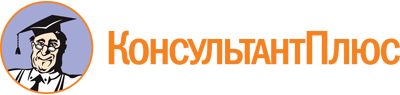 Закон Краснодарского края от 21.07.2008 N 1539-КЗ
(ред. от 30.12.2022)
"О мерах по профилактике безнадзорности и правонарушений несовершеннолетних в Краснодарском крае"
(принят ЗС КК 16.07.2008)Документ предоставлен КонсультантПлюс

www.consultant.ru

Дата сохранения: 03.06.2023
 21 июля 2008 годаN 1539-КЗСписок изменяющих документов(в ред. Законов Краснодарского краяот 29.12.2009 N 1893-КЗ, от 09.06.2010 N 1992-КЗ, от 03.02.2012 N 2425-КЗ,от 04.06.2012 N 2506-КЗ, от 30.12.2013 N 2865-КЗ, от 08.05.2014 N 2954-КЗ,от 06.02.2015 N 3117-КЗ, от 11.03.2016 N 3338-КЗ, от 03.03.2017 N 3573-КЗ,от 06.11.2018 N 3895-КЗ, от 11.12.2018 N 3911-КЗ, от 27.09.2019 N 4100-КЗ,от 22.07.2020 N 4333-КЗ, от 09.11.2020 N 4355-КЗ, от 06.07.2022 N 4715-КЗ,от 30.12.2022 N 4839-КЗ)